АДМИНИСТРАЦИЯАЛЕХОВЩИНСКОГО СЕЛЬСКОГО ПОСЕЛЕНИЯ    ЛОДЕЙНОПОЛЬСКОГО МУНИЦИПАЛЬНОГО РАЙОНА ЛЕНИНГРАДСКОЙ ОБЛАСТИПОСТАНОВЛЕНИЕ от 29.08.2017 г.                       № 270 Об утверждении схемы размещения нестационарных торговых объектов, на территории Алеховщинского сельского поселения                В соответствии с Федеральными законами от 06.10.2003 года № 131-ФЗ «Об общих принципах организации местного самоуправления в Российской Федерации», от 28.12.2009 года № 381-ФЗ «Об основах государственного регулирования торговой деятельности в Российской Федерации», во исполнение приказа от 18.08.2016года № 22 «О порядке разработки и утверждения схем размещения нестационарных торговых объектов на территории муниципальных образований Ленинградской области», а также на основании постановления Администрации Алеховщинского сельского поселения  от 21.10.2016 г № 240 «Об утверждении положения о порядке предоставления права на размещение  нестационарных торговых объектов на территории Алеховщинского сельского поселения », Администрация Алеховщинского сельского поселения  п о с т а н о в л я е т: Утвердить  схему (в том числе ее графическое изображение) размещения нестационарных торговых объектов на территории Алеховщинского сельского поселения , согласно приложению 1.2.Признать утратившими силу постановления Администрации Алеховщинского сельского поселения от 26.12.2017 г № 316 « Об утверждении Схемы размещения нестационарных торговых объектов, расположенных на земельных участках, в зданиях, строениях и сооружениях, находящихся в муниципальной собственности на территории Алеховщинского сельского  поселения Лодейнопольского муниципального района Ленинградской области        3.Данное постановление опубликовать в средствах массовой информации и разместить на официальном сайте поселения.      4.Настоящее постановление вступает в силу после его официального опубликования.       5.Контроль за исполнением постановления оставляю за собой.Зам. Главы Администрации Алеховщинского сельского поселения                            Н.В.Кузнецова                                                                                                                                                                                                                            Утверждена постановлением Администрации                                                                                                                                         Алеховщинского сельского                                                                                                                                     от 29.08.2017 года  № 270                                                                                                                                        (приложение 1)Схема          размещения нестационарных торговых объектов на земельных участках, в зданиях,  строениях  и сооружениях,                   находящихся в государственной и муниципальной собственности на территории Алеховщинского сельского    поселения ГРАФИЧЕСКОЕ ИЗОБРАЖЕНИЕС.АЛЁХОВЩИНА	 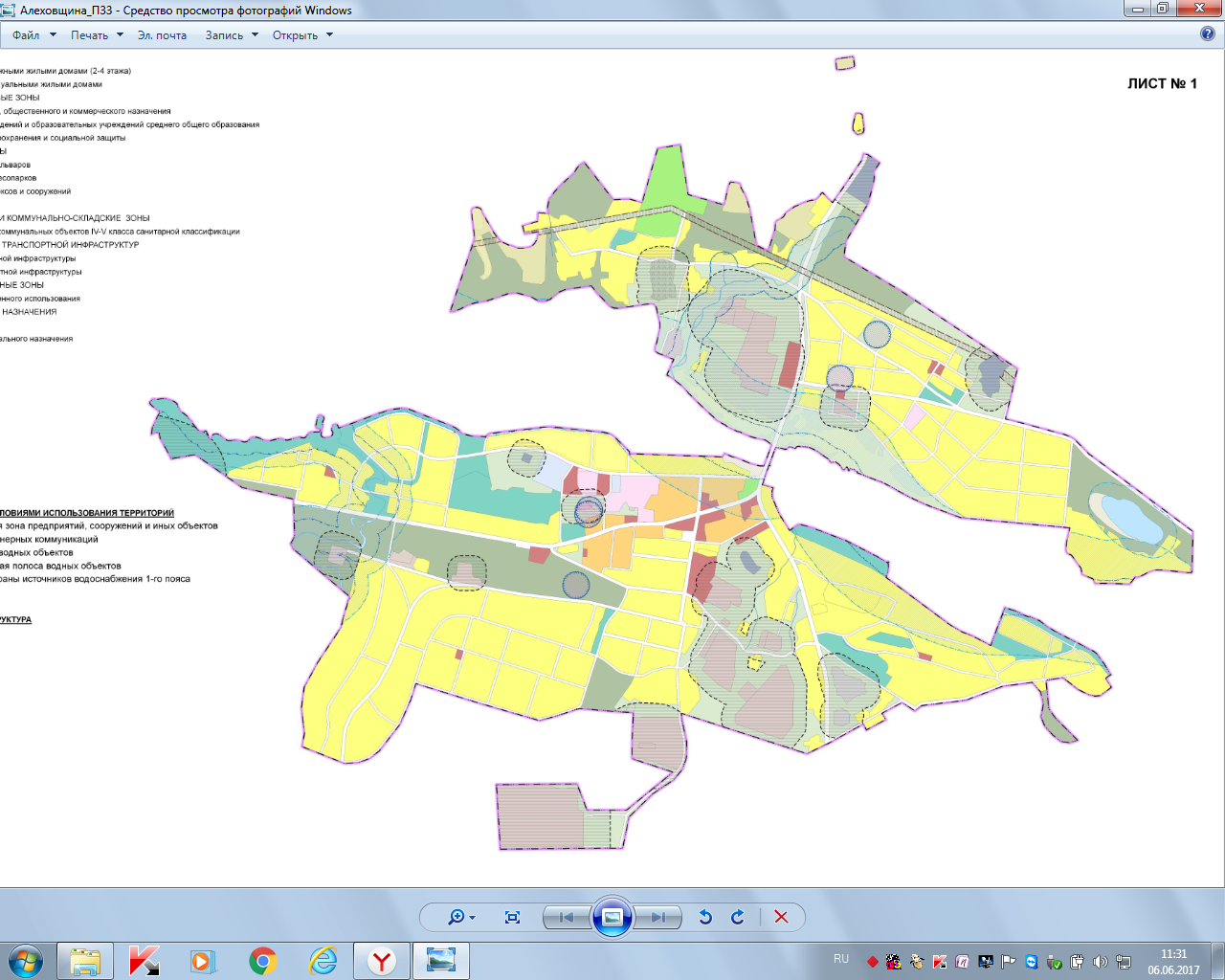 Д.ЯРОВЩИНА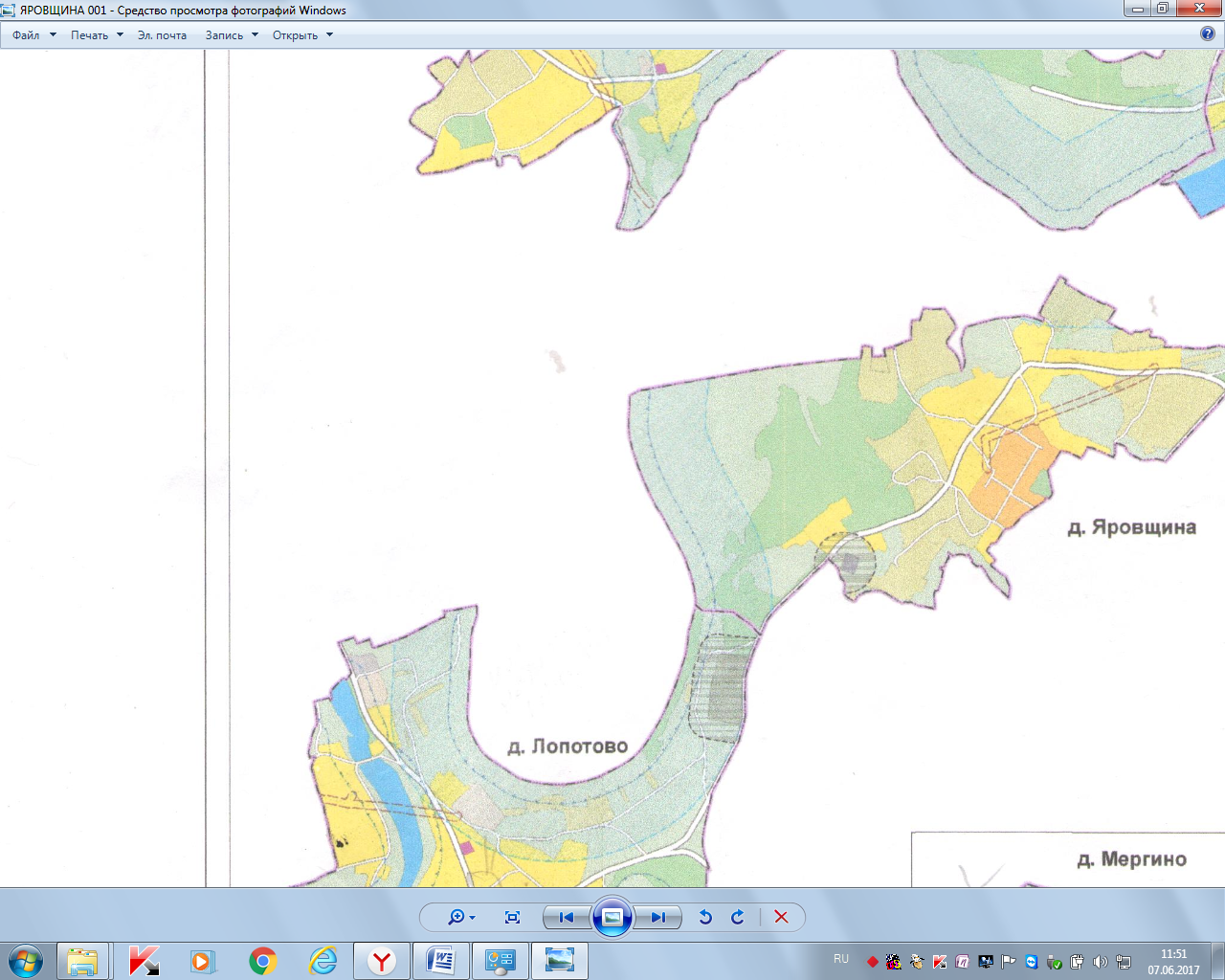 ДЕР.ТЕРВЕНИЧИ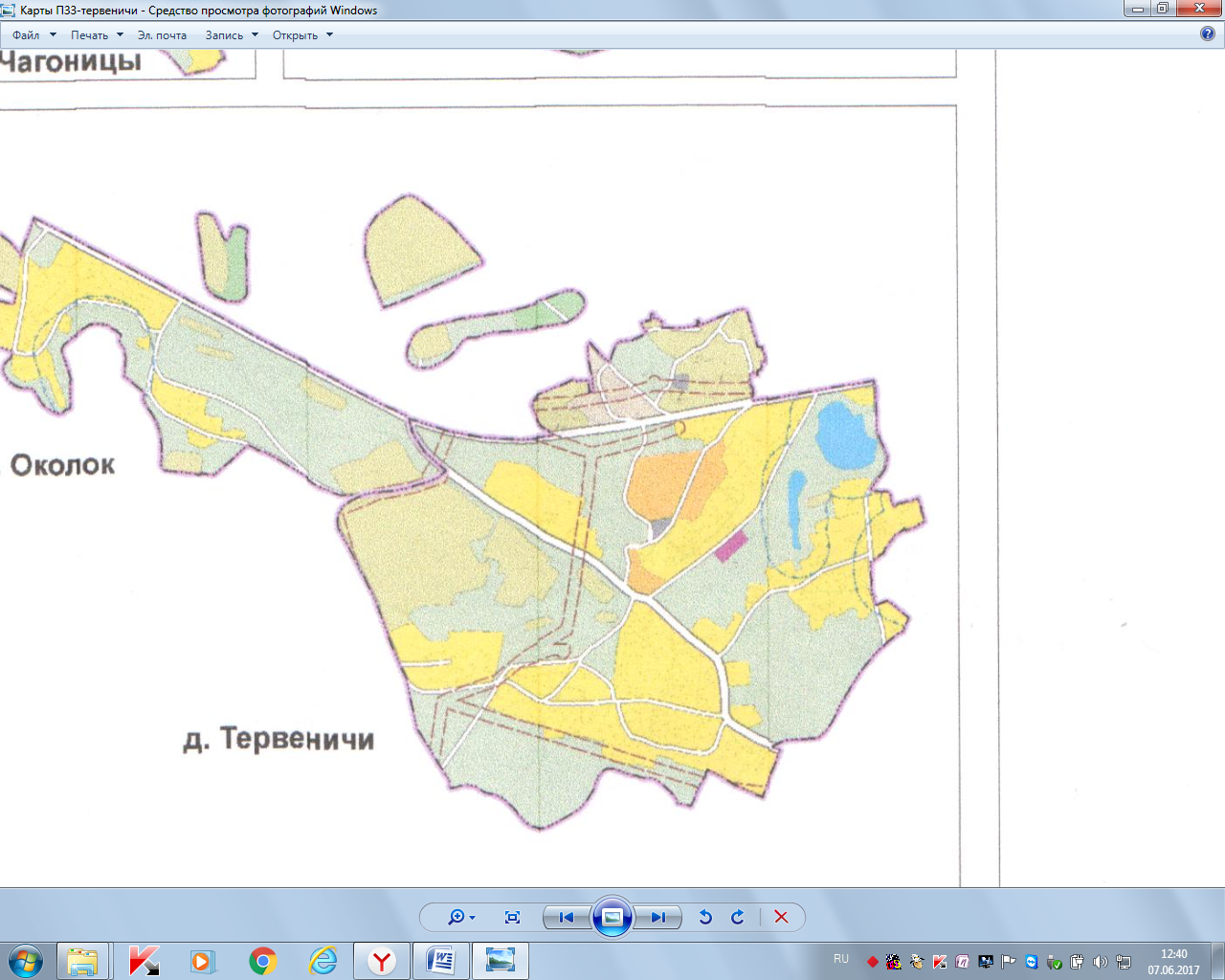 №
п/пАдресПлощадь земельногоучастка,здания,строения,сооруже-ния(кв.м)Кадастро-выйномер(  при наличии)Целевое назначениеземельного участка,здания, строения,сооружения
(ярмарка,выставка-продажа,дом культуры и другоеназначениес его указаниемХарактеристика нестационарного объектаХарактеристика нестационарного объектаХарактеристика нестационарного объектаХарактеристика нестационарного объектаХарактеристика нестационарного объекта№
п/пАдресПлощадь земельногоучастка,здания,строения,сооруже-ния(кв.м)Кадастро-выйномер(  при наличии)Целевое назначениеземельного участка,здания, строения,сооружения
(ярмарка,выставка-продажа,дом культуры и другоеназначениес его указаниемНаименование организации, индивидуального предпринимателяФорма торговли(павильон киоск, палатка, ярмарка, автофургон, цистерна, тележка, лоток и т.д.)площадь торгового объекта(кв.мСпециали-зация торговли(универсаль-ная,специал.),ассортимент(продов.,непродов.товары)№,дата,Срок договорааренды(субаренды)1.с.Алеховщина ул. Алеховщин-ская, д.6                      Продажа молокаавтоцистерна2.с.Алеховщина,  Лодейнополь-ское шоссеПродажа молокаавтоцистерна3.с.Алеховщина ул. Советская                           Ярмарка         (понедельник,среда, пятница)Администрация Алеховщинского сельского поселенияПрилавок,лоток,автомашинаНепродов. товары 4.д.Яровщина(возле магазина)Розничная продажа товаровПрилавок, лоток, автомашинаНепродовольственные товары5д.Яровщина(возле магазина)Розничная продажа товаровПрилавок, лоток, машинаПродовольственные товары6д.Тервеничи, ул. Народная д.6Розничная продажа товаровПриловок, лоток автомашинаНепродовольственные товары7д.Тервеничи, ул. Народная, д.6Розничная продажа товаровПрилавок, лоток, автомашинаПродовольственные товары